Рабочие отношения стары как мир и главное в них….. Зарплата? Круг обязанностей? Нет, прежде всего – охрана труда, ведь без этого, каждое дело однажды придет к краху!В трудах вся жизнь человека, так пусть они приносят вам не только достаток, но и душевное удовольствие от честных достижений, а также будут проходить в исключительно безопасных и соответствующих всем нормам условиях!«Самое дорогое у человека – это его здоровье, его жизнь, и никому не дано права причинить вред его здоровью, лишить его жизни, какие бы ни были для этого благие намерения, обстоятельства и цели. Берегите друг друга!«Для работника охрана труда –единственный способ сохранить самое главное его богатство – жизнь, здоровье, работоспособность...»«Для работодателя охрана труда – важнейший способ предотвращения корпоративного ущерба и организации производительного и качественного труда...»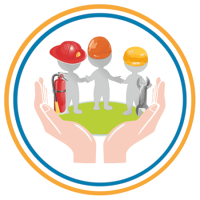 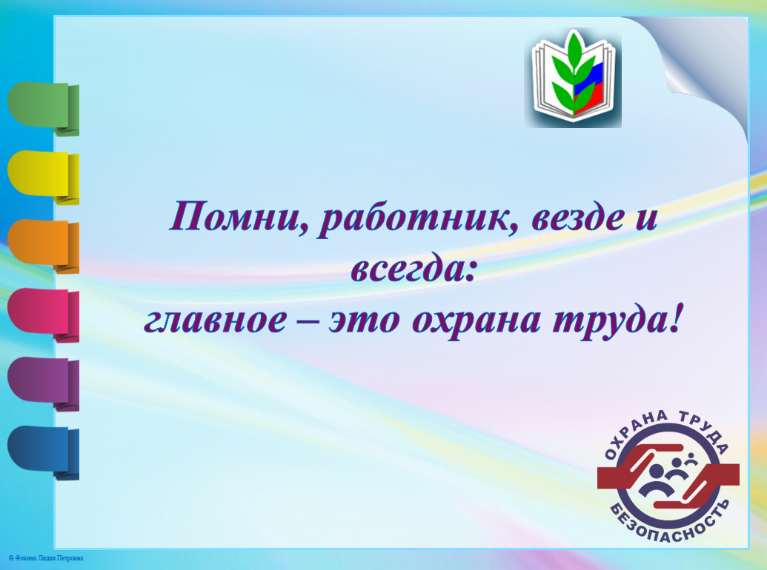 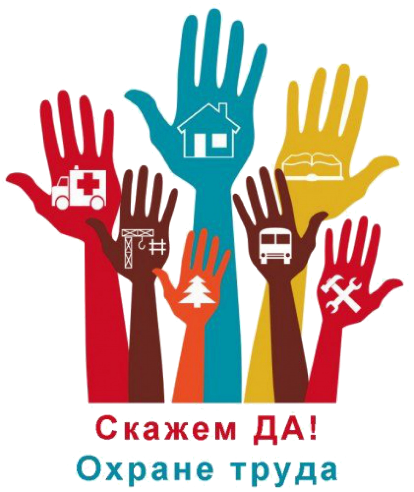 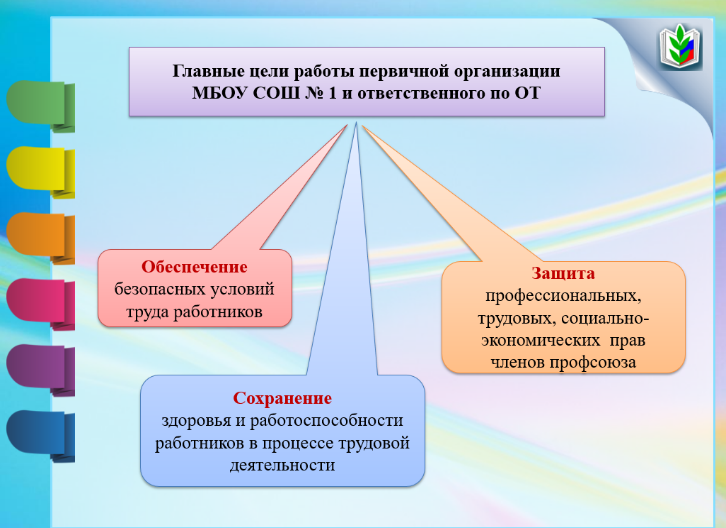 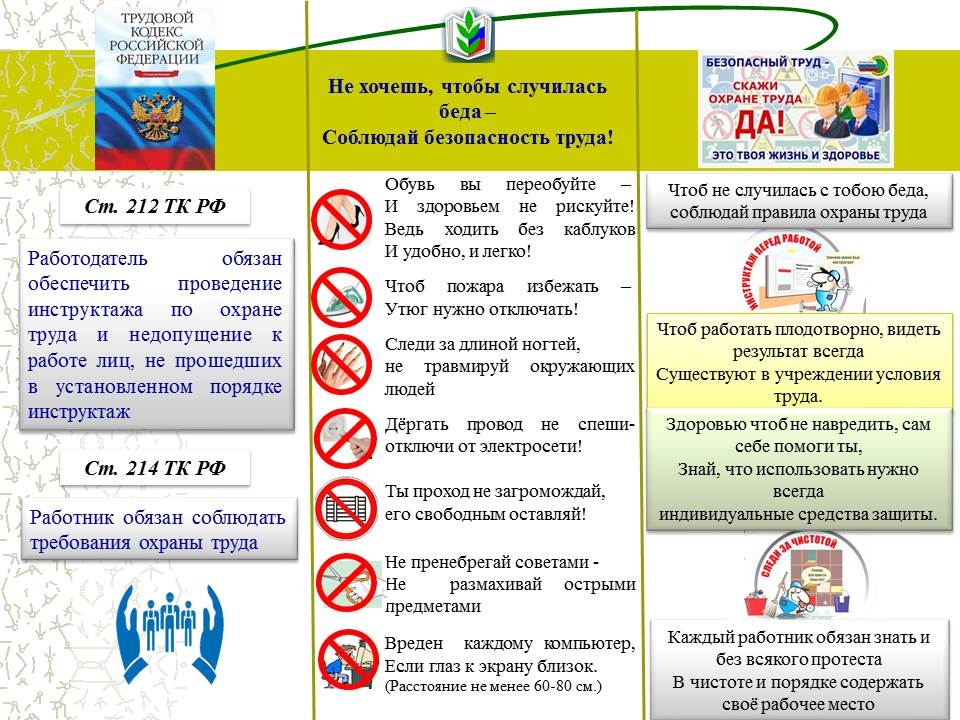 